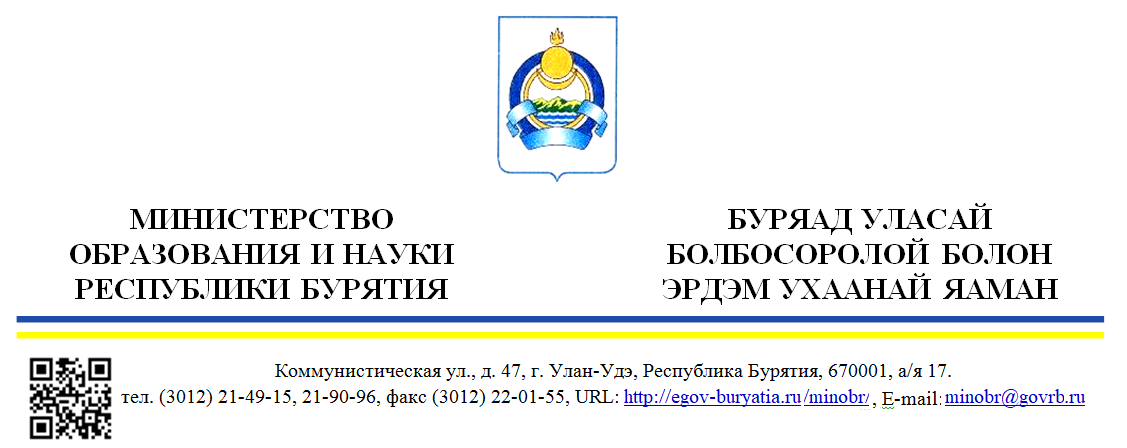 О норме обеспечения одеждой и обувью обучающихсядетей-сирот и детей,оставшихся без попечения родителей.Министерство образования и науки Республики Бурятия доводит до Вашего сведения следующее.Согласно приложению 2 к Положению о материальном обеспечении выпускников и обучающихся из числа детей-сирот, детей, оставшихся без попечения родителей, и лиц из их числа, норма обеспечения одеждой и обувью детей-сирот и детей, оставшихся без попечения родителей, обучающихся в профессиональных образовательных организаций составляет 35 224,66 (тридцать пять тысяч двести двадцать четыре рубля шестьдесят шесть копеек) для юношей и 42 700,51 (сорок две тысячи семьсот рублей пятьдесят одна копейка) для девушек в денежном эквиваленте. Из которых 1000 (тысяча) для юношей и 4000 (четыре тысячи) для девушек в денежном эквиваленте выделяются на расходы, связанные с приобретением средств личной гигиены и выплачиваются на расчетные счета, открытые в банке.Исп.: Яковлев Д.А.05.10.2020 № 11-03-10-И5208/20На №____________от ___________________Руководителям учреждений среднего профессионального образования